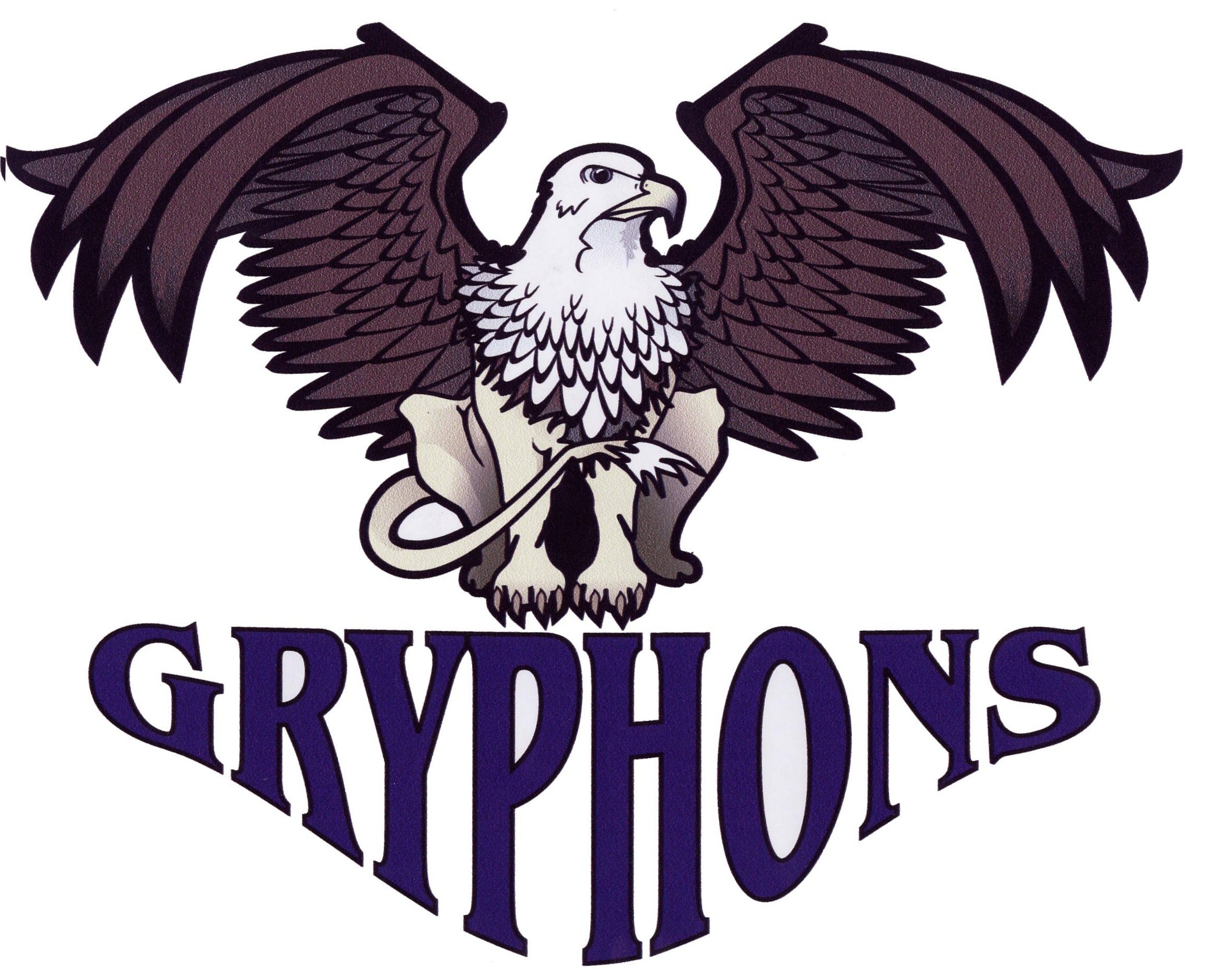 April 29, 2020Dear  Basketball Coaches: Senior Boys and Girls Basketball TournamentBarrhead Composite High School will be hosting the Senior Basketball Tournament on Friday, January 8 – Saturday January 9. Format: Standard Oregon draw (dependent on number of teams)   Friday estimated schedule:  10:00am – 8:00pmSaturday estimated schedule: 9:00 am – 7:00pmThe entry fee for the tournament is $385.00 per team, payable to Barrhead Composite High School.Hotel Information:Barrhead Inn and Suites 1-877-674-7521   email: reservations@thebarrhead.comBarrhead Neithbourhood Inn  1-800-216-7210For entry please email your reply to Kyle Becker. Kyle.becker@pembinahills.caKyle BeckerBarrhead Composite High School Kyle.becker@phrd.ab.ca780-674-8522